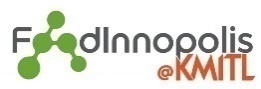 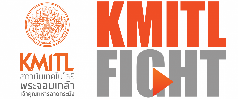 Food Industry Research and Development CenterFaculty of Food Industry, KMIT’Lfoodinnopolis@kmitl.ac.th  Tel. 084-9034234  Service Requisition Form for using Scientific EquipmentDear	Associate Dean in Research and industryName	                       :    Muhamad Hasdar (646080230)Company/Organization :    Ph. D Student School of Food industry. Address                      :    No1. Soi Chalongkrung 1, Lat Krabang Sub-District,                                       Lat Krabang District Bangkok 10520 Province : Bangkok  Postal code : 10520 Phone/Mobile 0638873830E-mail     : 64608023@kmitl.ac.th or hasdarmuhammad@gmail.com  	1.  Scientific equipment      :  Fourier – Transform Infrares Spectroscopy (FTIR)	2.  Intended Used Services :  Food Industry Building (AI) : AI-313	3. Period                          :   30 August 2022	4. Advisor                         :   Asst.Prof.Dr.Sitthipong NalinanonName/Organization for receipt : โครงการ การพัฒนากระบวนการสกัดอย่างยังยืนสําหรับไขมันที่ใช้งานได้จากตับปลาฯ ่ สาบันเทคโนโลยีพระจอมเกล้าเจ้าคุณทหารลาดกระบัง เลขที่ 1 ซ.ฉลองกรุง 1 แขวงลาดกระบัง เขตลาดกระบัง กรุงเทพฯ 10520 เลขประจําตัวผู้เสียภาษี0994000160623 โทรศัพท์ 084-9034234, 080-6035482		Receipt             In-person           Post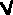 	Delivery Address : Delivery Address: School of Food Industry, Address: Ladkrabang Chalongkrung Road Soi 31/1, Province Bangkok, Postal code 10520, Phone/Mobile: 0985089931Remarks	1.    I agree to make a payment of the expense after the service.The analysis and the scientific equipment services are under the faculty’s regulations or else the agreement a case-by-case basis.If there is any damage caused due to the usage of scientific equipment, I will be willing to pay for any damage that incurred.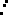 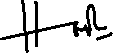 		                              Signed ....................................................................... Client		                                                (.......Muhamad Hasdar......)		                                                Date .24. /...August. / 2022